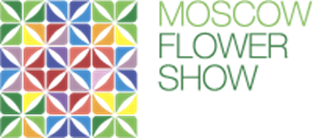 ЗАЯВКА НА УЧАСТИЕ В КОНКУРСЕ САДОВЗАЯВКА НА УЧАСТИЕ В КОНКУРСЕ САДОВЗАЯВКА НА УЧАСТИЕ В КОНКУРСЕ САДОВЗАЯВКА НА УЧАСТИЕ В КОНКУРСЕ САДОВДата заполненияОбщие сведения об участникеОбщие сведения об участникеОбщие сведения об участникеОбщие сведения об участникеДля компанийДля компанийДля компанийДля компанийПолное наименование компании с указанием организационно - правовой формы 
(заполняется в соответствии с Уставом) Сокращенное наименование компанииТорговое наименование/брендЮридический адресПочтовый адрес ИННКПП ОКВЭДОКПО Руководитель организации (ФИО, должность)Наименование банка Расчетный счетКорр.счетТелефонФакс WEB-сайт Email ФИО контактного лица Должность ТелефонEmailКраткое описание деятельности компании (не более 25 слов)Для  участника - физического лицаДля  участника - физического лицаДля  участника - физического лицаДля  участника - физического лицаФИО (полностью) Паспортные данные:серия, номеркем выданкогда выданкод подразделения Адрес регистрации ИННКраткое описание профессиональной деятельности (не более 25 слов) Информация о конкурсной работеИнформация о конкурсной работеИнформация о конкурсной работеИнформация о конкурсной работеВыберите номинацию Отметьте V Отметьте V Отметьте V Конкурсные садыМалый выставочный сад 25 кв.м5м*5мМалый выставочный сад 50 кв.м5м*10мМалый выставочный сад 50 кв.м7м*7мБольшой выставочный сад 100 кв.м10м*10мНовые имена (студенты колледжей; авторы, ранее не выставлявшиеся на Фестивале)Новые имена (студенты колледжей; авторы, ранее не выставлявшиеся на Фестивале)Новые имена (студенты колледжей; авторы, ранее не выставлявшиеся на Фестивале)Новые имена (студенты колледжей; авторы, ранее не выставлявшиеся на Фестивале)Сад 25 кв.м5м*5мSHOW GARDEN 
Тема произвольная Show Garden 100 кв.м10м *10мShow Garden 200 кв.мФорма сада  свободнаяСады РоссииСады России 25 кв.м5м*5мСады России 50 кв.м5м*10мСады России 100 кв.м10м*10мСведения об авторе*Сведения об авторе*Сведения об авторе*Сведения об авторе*ФИО полностьюТелефон EmailИнформационная табличка конкурсного сада и страница в каталоге*Информационная табличка конкурсного сада и страница в каталоге*Информационная табличка конкурсного сада и страница в каталоге*Информационная табличка конкурсного сада и страница в каталоге*Укажите сведения для Информационной таблички участникаУкажите сведения для Информационной таблички участникаУкажите сведения для Информационной таблички участникаУкажите сведения для Информационной таблички участникаНазвание сада на русском и английском языках*Автор (-ы) (фамилия, имя)*Компания-исполнитель* (Наименование компании исполнителя (если нет, писать «нет»)(в письме прислать так же логотипы в векторе – расширение .eps, .ai, .pdf))Контакты исполнителя* (сайт, e-mail, телефон)Партнеры* (Перечислить партнеров – названия компаний (если нет, писать «нет») 
(в письме прислать так же логотипы в векторе)Спонсоры* (Перечислить спонсоров  – названия компаний (если нет, писать «нет») 
(в письме прислать так же логотипы в векторе)Площадь сада*Эскиз/визуализация сада* (формат .tiff, .jpg – разрешение 300 dpi, CMYK)Прислать вложенным файлом вместе в заявкойПрислать вложенным файлом вместе в заявкойПрислать вложенным файлом вместе в заявкойЛоготипы компании-исполнителя, спонсоров, партнеров и т.д.*В векторном виде (формат .ai, .eps, .pdf; прикрепить вместе с заявкой)В векторном виде (формат .ai, .eps, .pdf; прикрепить вместе с заявкой)В векторном виде (формат .ai, .eps, .pdf; прикрепить вместе с заявкой)Описание сада (описание концепции)*На русском и английском языках(Не более 400 символов на каждом языке, включая знаки препинания)Технические параметры сада*Технические параметры сада*Технические параметры сада*Технические параметры сада*Высота задникаПросматриваемость зоныВысота максимальнаяМаксимальная глубина вкапыванияГенпланПрислать вложенным файлом вместе в заявкойПрислать вложенным файлом вместе в заявкойПрислать вложенным файлом вместе в заявкойДендропланПрислать вложенным файлом вместе в заявкойПрислать вложенным файлом вместе в заявкойПрислать вложенным файлом вместе в заявкойУказать наличие и параметры водоёма (если есть), максимальная глубина вкапыванияРекламный модуль в каталоге “Moscow Flower Show”Рекламный модуль в каталоге “Moscow Flower Show”Рекламный модуль в каталоге “Moscow Flower Show”Рекламный модуль в каталоге “Moscow Flower Show”Выберите тип размещения:Отметьте VУкажите количествоГоризонтальный модуль (1/2 полосы) 158х115 мм (дообрезной формат)*учитываются вылеты по 5 мм15 500,00 ₽Вертикальный модуль (полоса) 158х220 мм (дообрезной формат)*учитываются вылеты по 5 мм25 000,00 ₽ЭлектрификацияЭлектрификацияЭлектрификацияЭлектрификацияЭлектрификация сада на время монтажа  и демонтажа Осуществляется за счет ОрганизатораОсуществляется за счет ОрганизатораОсуществляется за счет ОрганизатораУкажите резервируемую мощность (кВт) на время монтажа/демонтажаЭлектрификация сада на время фестиваля1 кВт - 3300 рублей (одна розетка)
1,5 кВт  - 5000 руб. (одна розетка) 1 кВт - 3300 рублей (одна розетка)
1,5 кВт  - 5000 руб. (одна розетка) 1 кВт - 3300 рублей (одна розетка)
1,5 кВт  - 5000 руб. (одна розетка) Требуется ли электроснабжение  на время проведения Фестиваля?Отметьте VОтметьте VОтметьте VДАНЕТУкажите резервируемую мощность (кВт) 
(от 1,5 кВт) Итого стоимость электроснабжения  Наличие газона под застройкуНаличие газона под застройкуНаличие газона под застройкуНаличие газона под застройкуУказать необходимость наличия газона под застройку сада.снять/оставитьснять/оставитьснять/оставитьНевозвратный / обеспечительный залогДля участия в конкурсе необходимо:Подать эскизПосле утверждении эскиза участник оплачивает 46 000 руб. невозвратного залогаОплата не позднее 30 апреля 2019 г.46 000,00 ₽(в случае отказа от участия сумма залога считается полностью невозвратной)46 000,00 ₽(в случае отказа от участия сумма залога считается полностью невозвратной)46 000,00 ₽(в случае отказа от участия сумма залога считается полностью невозвратной)Контактное лицо для связи с Оргкомитетом Фестиваля*(ФИО, телефон, e-mail)*Обязательно к заполнениюВнимание!
Вне зависимости от изначально согласованного места расстановки конкурсного сада Участника, Оргкомитет оставляет за собой право в любой момент поменять его расположение на другое, предварительно согласовав его с Участником.Фестиваль предоставляет:- консультации по эскизу;- консультации по всем организационным вопросам от подачи заявки до окончания демонтажа;- каталог;- охрана на весь период фестиваля, включая монтаж/демонтаж;- электричество монтаж/демонтаж- полив;- клининг;- бейджи (передача бейджей 3-им лицам – недопустима);- реклама в соц.сетях, на сайте;- 4 входных билета на фестиваль на 1 персону (дополнительные билеты участники могут приобрести со скидкой 30% у организаторов фестиваля);- 2 билета на Гала-открытие на 1 персону (дополнительные билеты на Гала-открытие можно приобрести у организаторов фестиваля, стоимость билета на 1 персону 2500 руб.);- участие во всех мероприятиях Фестиваля;Просьба, во избежание недоразумений, внимательно читать и заполнять все графы!Подпись Внимание!
Вне зависимости от изначально согласованного места расстановки конкурсного сада Участника, Оргкомитет оставляет за собой право в любой момент поменять его расположение на другое, предварительно согласовав его с Участником.Фестиваль предоставляет:- консультации по эскизу;- консультации по всем организационным вопросам от подачи заявки до окончания демонтажа;- каталог;- охрана на весь период фестиваля, включая монтаж/демонтаж;- электричество монтаж/демонтаж- полив;- клининг;- бейджи (передача бейджей 3-им лицам – недопустима);- реклама в соц.сетях, на сайте;- 4 входных билета на фестиваль на 1 персону (дополнительные билеты участники могут приобрести со скидкой 30% у организаторов фестиваля);- 2 билета на Гала-открытие на 1 персону (дополнительные билеты на Гала-открытие можно приобрести у организаторов фестиваля, стоимость билета на 1 персону 2500 руб.);- участие во всех мероприятиях Фестиваля;Просьба, во избежание недоразумений, внимательно читать и заполнять все графы!Подпись Внимание!
Вне зависимости от изначально согласованного места расстановки конкурсного сада Участника, Оргкомитет оставляет за собой право в любой момент поменять его расположение на другое, предварительно согласовав его с Участником.Фестиваль предоставляет:- консультации по эскизу;- консультации по всем организационным вопросам от подачи заявки до окончания демонтажа;- каталог;- охрана на весь период фестиваля, включая монтаж/демонтаж;- электричество монтаж/демонтаж- полив;- клининг;- бейджи (передача бейджей 3-им лицам – недопустима);- реклама в соц.сетях, на сайте;- 4 входных билета на фестиваль на 1 персону (дополнительные билеты участники могут приобрести со скидкой 30% у организаторов фестиваля);- 2 билета на Гала-открытие на 1 персону (дополнительные билеты на Гала-открытие можно приобрести у организаторов фестиваля, стоимость билета на 1 персону 2500 руб.);- участие во всех мероприятиях Фестиваля;Просьба, во избежание недоразумений, внимательно читать и заполнять все графы!Подпись Внимание!
Вне зависимости от изначально согласованного места расстановки конкурсного сада Участника, Оргкомитет оставляет за собой право в любой момент поменять его расположение на другое, предварительно согласовав его с Участником.Фестиваль предоставляет:- консультации по эскизу;- консультации по всем организационным вопросам от подачи заявки до окончания демонтажа;- каталог;- охрана на весь период фестиваля, включая монтаж/демонтаж;- электричество монтаж/демонтаж- полив;- клининг;- бейджи (передача бейджей 3-им лицам – недопустима);- реклама в соц.сетях, на сайте;- 4 входных билета на фестиваль на 1 персону (дополнительные билеты участники могут приобрести со скидкой 30% у организаторов фестиваля);- 2 билета на Гала-открытие на 1 персону (дополнительные билеты на Гала-открытие можно приобрести у организаторов фестиваля, стоимость билета на 1 персону 2500 руб.);- участие во всех мероприятиях Фестиваля;Просьба, во избежание недоразумений, внимательно читать и заполнять все графы!Подпись Расшифровка подписи МПЗаполненная форма должна быть направлена в Оргкомитет  Moscow Flower Show по адресу: garden@flowershowmoscow.ru не позднее 15 апреля 2019 года

Оргкомитет Moscow Flower Show: Москва, Сущевская ул., д. 25, стр. 1, тел. +7 (905) 719-43-28

Отдел продаж:  +7 (925) 258-37-55 (Карен Мелоян)sale@flowershowmoscow.ruЗаполненная форма должна быть направлена в Оргкомитет  Moscow Flower Show по адресу: garden@flowershowmoscow.ru не позднее 15 апреля 2019 года

Оргкомитет Moscow Flower Show: Москва, Сущевская ул., д. 25, стр. 1, тел. +7 (905) 719-43-28

Отдел продаж:  +7 (925) 258-37-55 (Карен Мелоян)sale@flowershowmoscow.ruЗаполненная форма должна быть направлена в Оргкомитет  Moscow Flower Show по адресу: garden@flowershowmoscow.ru не позднее 15 апреля 2019 года

Оргкомитет Moscow Flower Show: Москва, Сущевская ул., д. 25, стр. 1, тел. +7 (905) 719-43-28

Отдел продаж:  +7 (925) 258-37-55 (Карен Мелоян)sale@flowershowmoscow.ruЗаполненная форма должна быть направлена в Оргкомитет  Moscow Flower Show по адресу: garden@flowershowmoscow.ru не позднее 15 апреля 2019 года

Оргкомитет Moscow Flower Show: Москва, Сущевская ул., д. 25, стр. 1, тел. +7 (905) 719-43-28

Отдел продаж:  +7 (925) 258-37-55 (Карен Мелоян)sale@flowershowmoscow.ru